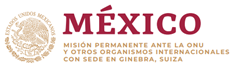 Intervención de la Delegación de México en el diálogo con BélgicaMecanismo de Examen Periódico Universal - 38º Periodo de SesionesGinebra, 5 de mayo de 2021.Tiempo: 55 segundos – 130 palabrasGracias Presidente,Agradecemos a Bélgica la presentación de su informe y damos la bienvenida al progreso alcanzado en relación con el ciclo anterior, en particular en cuestiones de igualdad de género. Con objeto de fortalecer los esfuerzos en materia de derechos humanos, recomendamos a Bélgica:Evitar la detención de familias con niños en proceso de expulsión y consignar en la ley la prohibición absoluta de la detención de niños por motivos relacionados con la migración.Garantizar que todas las denuncias de violencia policial contra inmigrantes sean debidamente investigadas y sancionadas. Abstenerse de transferir armas cuando exista riesgo de que puedan utilizarse para cometer o facilitar violaciones o abusos graves de derechos humanos o de derecho internacional humanitario.Deseamos a Bélgica mucho éxito durante este proceso de examen.Gracias.